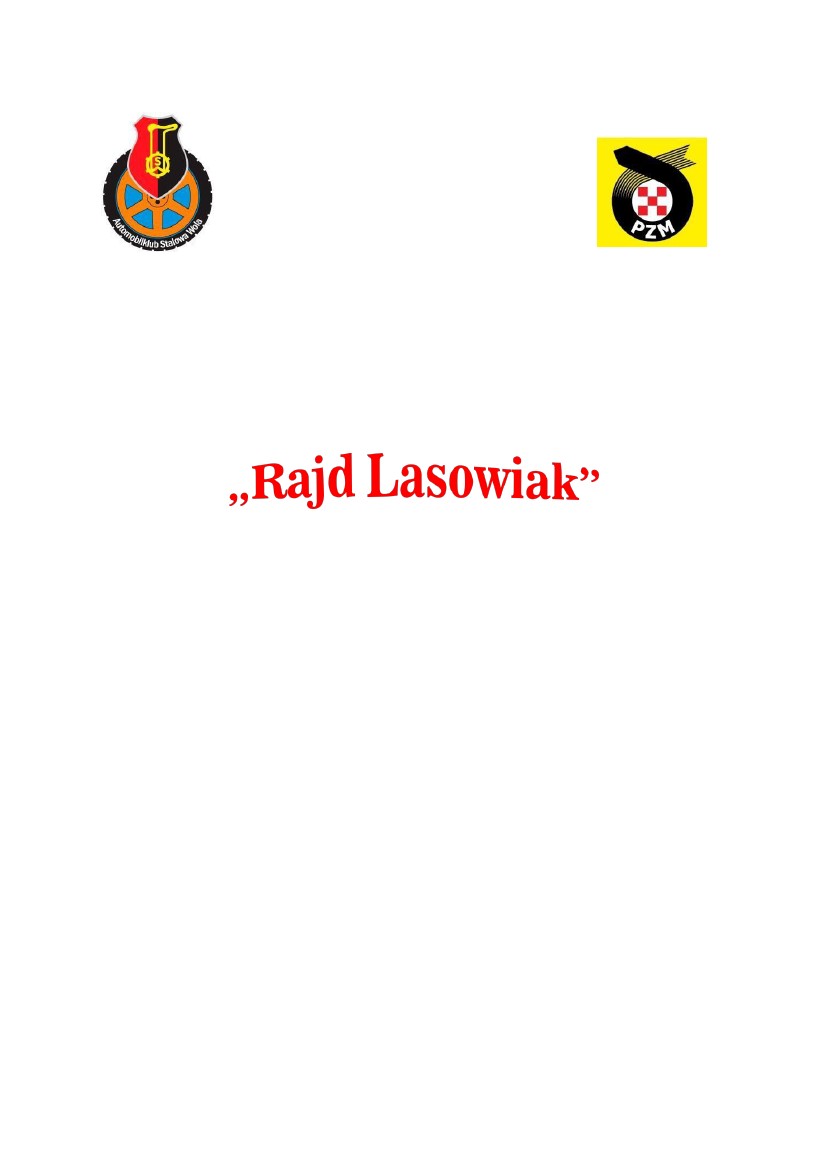 REGULAMIN UZUPEŁNIAJĄCYKonkursowa Jazda Samochodem4 runda Mistrzostw Okręgu Rzeszowskiego PZM w KJSStalowa Wola1 września 2019OrganizatorAutomobilklub Stalowa Wolaul. Ofiar Katynia 28a37-450 Stalowa WolaSpis treściUSTALENIA OGÓLNE ..........................................................................................3ORGANIZACJA ..................................................................................................4ZGŁOSZENIA ....................................................................................................4UBEZPIECZENIE ................................................................................................5NUMERY INDETYFIKACYJNE ................................................................................6REKLAMA ..........................................................................................................6ODBIÓR ADMINISTRACYJNY ................................................................................6ZAPOZNANIE Z TRASĄ ........................................................................................6BADANIA KONTROLNE ........................................................................................6OPONY .............................................................................................................7ODPRAWA UCZESTNIKÓW ..................................................................................7PRZEBIEG IMPREZY ...........................................................................................7PROCEDURA STARTU .........................................................................................7POMIR CZASU ...................................................................................................8META KJS ........................................................................................................ 8BEZPIECZEŃSTWO ............................................................................................ 8IDENTYFIKACJA OSÓB OFICJALNYCH ....................................................................8NAGRODY .........................................................................................................8PROTESTY .........................................................................................................8Kary..................................................................................................................9POSTANOWIENIA KOŃCOWE ................................................................................9Załączniki:Załącznik nr 1 – Harmonogram czasowy ........................................................................10Załącznik nr 2 – Harmonogram zapoznania z trasą...........................................................11Załącznik nr 3 – Zestaw kar regulaminowych..................................................................12Konkursowa Jazda Samochodem „KJS Lasowiak 2019” zostanie przeprowadzona zgodnie
z postanowieniami:- Międzynarodowego Kodeksu Sportowego FIA,- Regulaminu Sportowego Rajdów Regionalnych FIA wraz z załącznikami,- Regulaminu Ramowego Konkursowej Jazdy Samochodem wraz z załącznikami,- Regulaminu Mistrzostw Okręgu Rzeszowskiego PZM w KJS,- Regulaminu Ochrony Środowiska w Sportach Motorowych,- Ustawy „Prawo o ruchu drogowym”,- niniejszego Regulaminu Uzupełniającego.Modyfikacje, zmiany i/lub uzupełnienia do niniejszego regulaminu uzupełniającego będą publikowane wyłącznie w numerowanych i datowanych komunikatach ogłaszanych przez organizatora lub ZSS.- Otwarcie listy zgłoszeń					15.08.2019- Zamknięcie listy zgłoszeń (termin I)			30.08.2019		godz. 23:59- (termin II)							01.09.2019		godz. 7:45- Odbiór administracyjny					01.09.2019		godz. 5:50 - 7:45- Badanie kontrolne BK 1					01.09.2019		godz. 6:00 - 8:00- Pierwsze posiedzenie ZSS					01.09.2019		godz. 9.15- Odprawa							01,09.2019		godz. 9.30	- Publikacja listy załóg dopuszczonych do startu		01.09.2019		godz. 9.45- Start								01.09.2019		godz. 10.00- Meta								01.09.2019		godz. 15.18- Opublikowanie klasyfikacji prowizorycznej		01.09.2019		godz. 17.45- Rozdanie nagród						01.09.2019		godz. 18.15    1. USTALENIA OGÓLNE  1.1. Miejsce i termin imprezyImpreza odbędzie się w dniu 01.09.2019 na terenie Gminy Stalowa Wola, Gminy Bojanów, Gminy Jeżowe.1.2. Nazwa i ranga imprezyKonkursowa Jazda Samochodem „KJS Lasowiak 2019” rozgrywana jest jako: 4 runda Mistrzostw Okręgu Rzeszowskiego PZM w KJS.1.3. Numer wizy ZO PZMNumer wizy:  16/KJS/OKSS/190726 - wydana przez OKSS PZM w Rzeszowie w dniu 26 lipca 2019 r.1.4. Lokalizacja biuraBiuro znajdować się będzie do dnia 30.08.2019, w siedzibie Automobilklubu Stalowa Wola, pod adresem ul. Ofiar Katynia 28a, 37-450 Stalowa Wola w godzinach 8:00 – 16:00.W dniu imprezy, w Miejskim Domu Kultury, pod adresem ul. 1 Sierpnia 9, 37-450 Stalowa Wola
w godzinach 5:50 – 18:15.1.5. Lokalizacja startu, mety i parku zamkniętegoStart – PKC 0 – Plac przed Miejskim Domem Kultury Stalowa Wola godz. 10:00Meta – PKC 9A – Plac przed Miejskim Domem Kultury Stalowa Wola godz. 15:181.6. CharakterystykaImpreza zostanie przeprowadzona w ciągu jednego dnia i składa z 3 sekcji. Na trasie zlokalizowane będzie 9 prób poprzedzonych PKC.Nawierzchnia trasy i prób : asfaltDługość trasy: 162,50 km (w tym 17,43 km prób)Trasa imprezy jest obowiązkowa i została opisana w książce drogowej.1.7. Ukończenie/sklasyfikowanie w KJS „KJS Lasowiak 2019” uprawnia do uzyskania licencji sportu samochodowego stopnia RN.2. ORGANIZACJA2.1. OrganizatorAutomobilklub Stalowa Wolaul. Ofiar Katynia 28a, 37-450 Stalowa Wola tel. +48 15 842 29 81strona: www.automobilklubstalowawola.pl ,               e-mail: biuroasw@interia.pl2.2. Władze KJS2.2.1. Zespół Sędziów SportowychPrzewodniczący								Kazimierz AntosCzłonek								Grzegorz StryjskiCzłonek								Dariusz Tokarski2.2.2. Osoby oficjalneDyrektor Imprezy							Mariusz MoskalWicedyrektor ds. sportowych						Henryk DrzymałaKierownik trasy i bezpieczeństwa					Władysław KomsaKierownik biura								Marek DulKierownik komisji obliczeń						Jarosław MichałkiewiczKierownik badań kontrolnych						Tomasz StecOdpowiedzialny za kontakty z zawodnikami				Stanisław MuryjasKierownicy prób:PS 1, 4, 7								Piotr JabłońskiPS 2, 5, 8								Tomasz JarmułPS 3, 6, 9								Janusz Golarz3. ZGŁOSZENIA3.1. Załoga3.1.1. Załogę stanowią wyłącznie dwie osoby, określani jako kierowca i pilot. Kierowca musi posiadać prawo jazdy kategorii B, a pilot ukończone 17 lat.3.1.2. Kierowca nie może posiadać jakiejkolwiek licencji kierowcy sportu samochodowego w rozumieniu przepisów Polskiego Związku Motorowego, za wyjątkiem zawodników posiadających licencję wymienionych w art. 1.1 regulaminu ramowego KJS3.1.3. Pilot nie może prowadzić samochodu podczas imprezy. W przypadku stwierdzenia prowadzenia samochodu przez pilota, załoga zostanie zdyskwalifikowana.3.2. Obowiązki załogiDo obowiązków załogi należy:3.2.1. Obecność na odprawie uczestników i szkoleniu z obowiązujących procedur bezpieczeństwa
w rajdach samochodowych.3.2.2. Przejazd trasy imprezy z pobraniem wiz na wszystkich punktach kontrolnych w podanej przez organizatora kolejności i kierunku zgodnym z książką drogową.3.2.3. Odbycie wszystkich prób w zapiętych pasach bezpieczeństwa, zapiętych kaskach ochronnych,
z włączonymi światłami mijania lub światłami do jazdy dziennej oraz zamkniętymi szybami
i szyberdachem. Nieprzestrzeganie powyższych przepisów pociągnie za sobą karę do dyskwalifikacji włącznie.3.3. Procedura zgłoszeń3.3.1. Uczestnik zamierzający wziąć udział w „KJS Lasowiak 2019” musi prawidłowo wypełnione zgłoszenie przesłać do dnia 30.08.2019 do godz. 23:59 (I termin) na adres:		AUTOMOBILKLUB STALOWA WOLA	           ul. Ofiar Katynia 28a 37-450 Stalowa Wola                                   e-mail: biuroasw@interia.pllub złożyć w dniu imprezy (II termin) w biurze zawodów w Miejskim Domu Kultury, ul. 1 Sierpnia 9,37-450 Stalowa Wola do godz. 7:45.3.3.2. Jeżeli zgłoszenie wysłane jest pocztą e-mail, oryginał musi dotrzeć do organizatora najpóźniej
w dniu odbioru administracyjnego. Oryginał zgłoszenia musi być czytelny i podpisany przez obydwu członków załogi.3.3.3. Zgłoszenie zostanie przyjęte tylko w przypadku, gdy towarzyszyć mu będzie pokwitowanie wpłaty pełnej kwoty wpisowego lub potwierdzenie wystawione przez klub uczestnika.3.3.4. Przez fakt podpisania zgłoszenia załoga przyjmuje do wiadomości, że startuje w imprezie na własną odpowiedzialność i zrzeka się wszelkich praw do odszkodowań za straty wynikłe podczas imprezy. Zrzeczenie to dotyczy FIA, PZM, organizatora, osób oficjalnych występujących w imprezie i innych uczestników. 3.3.5. Organizator ma prawo nie przyjęcia zgłoszenia w szczególnych przypadkach: nieetyczne zachowanie, nieczytelny lub niekompletny oryginał zgłoszenia.3.4. Liczba załóg i klas3.4.1. Pojemność trasy: 50 załóg3.4.2. W przypadku zgłoszenia więcej niż 50 załóg o przyjęciu decydować będzie kolejność wpływu zgłoszeń do biura KJS. Zgłoszenia bez wpłaty wpisowego nie będą przyjmowane.3.5. Pojazdy dopuszczoneDo udziału w KJS dopuszcza się samochody osobowe w rozumieniu Ustawy „Prawo o ruchu drogowym” lub osobowo/towarowe na bazie podwozia samochodu osobowego, ze sztywnym zamkniętym dachem, posiadające ważne dokumenty uprawniające do poruszania się po drogach publicznych RP i spełniające wymogi regulaminowe KJS. Patrz zał. nr 3 do regulaminu ramowego KJS.3.6. KlasyPodział na klasy:FIAT		samochody marki FIAT (126p, 126, cinquecento, Seicento, Punto, panda, uno) o 			pojemności skokowej do 1242 ccmK1		samochody o pojemności skokowej do 1400 ccmK2		samochody o pojemności skokowej od 1400 ccm do 1600 ccmK3		samochody o pojemności skokowej od 1600 ccm do 2000 ccmK4		samochody o pojemności skokowej powyżej 2000 ccmGOŚĆ		dla kierowców posiadających licencje PZM3.6.1. Samochody posiadające silnik z turbodoładowaniem zostaną dopuszczone w klasie pojemnościowej wynikającej z pomnożenia nominalnej pojemności silnika:   z zapłonem ZI x współczynnik 1,7,   z zapłonem ZS x współczynnik 1,5 (diesel).3.6.2. Ostateczny podział na klasy określa lista startowa KJS, zatwierdzona przez ZSS.3.7. Wpisowe, wpłaty, zwroty3.7.1. Wysokość wpisowego wynosi :	Dla załogi zrzeszonej (kierowca lub pilot) w klubach PZM			250,-PLN	Dla załogi nie zrzeszonej w klubach PZM					350,-PLN	W przypadku odmowy przyjęcia reklamy dodatkowej organizatora		400,-PLNWpłaty wpisowego w I terminie przyjmowane będą przelewem na konto organizatora lub gotówką w kasie Biura Automobilklubu Stalowa Wola, natomiast w II terminie przyjmowane będą tylko gotówką przy odbiorze dokumentów w dniu imprezy.	 Numer konta: Automobilklub Stalowa Wola BANK BGŻ        			 o/Stalowa Wola		nr 94 2030 0045 1110 0000 0125 85403.7.2. Wpisowe w II terminie jest wyższe o 50 zł od podstawowego wpisowego.3.7.3. Wpisowe nie zawiera składki ubezpieczeniowej pokrywającej OC uczestnika wobec osób trzecich.3.7.4. Zwrot wpisowegoZwrot wpisowego może nastąpić w przypadku odwołania KJS lub w przypadku nieprzyjęcia zgłoszenia.4. UBEZPIECZENIE4.1. Kierowcy uczestniczący w imprezie muszą posiadać obowiązkowe ubezpieczenie OC. Zalecane jest posiadanie polisy NNW dla kierowcy i pilota.4.2. Organizator nie przyjmuje na siebie odpowiedzialności za szkody i straty w stosunku do załóg i ich sprzętu, jak również spowodowanych przez nie w sposób pośredni lub bezpośredni szkód w stosunku do osób trzecich i ich mienia.5. NUMERY IDENTYFIKACYJNE5.1. TabliceTablica "rajdowa" musi być umocowana na masce przedniej samochodu. Na samochodzie może być tylko tablica aktualnej imprezy.5.2. Numery startoweNumery startowe dostarczone przez organizatora, załoga we własnym zakresie musi umieścić na przednich drzwiach. Brak obu numerów podczas trwania imprezy spowoduje karę nałożoną przez ZSS.	Numery startowe z poprzednich imprez należy usunąć.5.3. Karta wykroczeńKażdy uczestnik otrzyma od organizatora Kartę wykroczeń, obowiązującą w trakcie trwania KJS. Każda załoga, która dopuści się naruszenia przepisów ruchu drogowego podczas trwania KJS ukarana będzie niezależnie od kary administracyjnej następująco:   pierwsze wykroczenie – kara finansowa 250,- PLN,   drugie wykroczenie – kara 300 pkt.,   trzecie wykroczenie – dyskwalifikacja z KJS.6. REKLAMA6.1. Organizator zastrzega sobie prawo do umieszczenia na samochodach reklamy dodatkowej. Informacja o reklamie dodatkowej KJS zostanie opublikowana w dniu Odbioru Administracyjnego.6.2. Kontrola umieszczenia reklamy dodatkowej organizator, jeśli będzie przewidziana, przeprowadzona zostanie na BK1. Brak umieszczenia w/w reklamy traktowane będzie jak zgłoszenie bez reklamy dodatkowej organizatora, co zgodnie z art. 3.7.1. niniejszego regulaminu, odpowiada zwiększonej wysokości wpisowego.6.3. Organizator zastrzega sobie prawo wyłączności na umieszczanie wszelkich reklam w biurze KJS, na starcie i mecie KJS, na terenie stacji kontroli pojazdów podczas BK 1, w parku serwisowym oraz na całej trasie rajdu. Wszelka działalność w zakresie reklamy musi być uzgodniona z organizatorem.7. ODBIÓR ADMINISTRACYJNY7.1. Miejsce i czas01-09-2019 - Niedziela  od godz. 05:50 do godz. 07:45Biuro KJS – Miejskim Domu Kultury, ul. 1 Sierpnia 9, 37-450 Stalowa Wola7.2. Dokumenty do okazania   prawo jazdy kierowcy kategorii B   ubezpieczenia OC (NNW opcjonalnie)   dowód rejestracyjny samochodu z ważnymi badaniami technicznymi   dokument identyfikacyjny pilota   pisemna zgoda właściciela/współwłaścicieli w przypadku korzystania z samochodu nie będącego własnością kierowcy   dowód opłacenia składek za bieżący rok z tytułu przynależności klubowej - dotyczy kierowcy lub pilota zrzeszonego w Automobilklubie lub Klubie.8. ZAPOZNANIE Z TRASĄ8.1. Po Odbiorze Administracyjnym i po Badaniu Kontrolnym załogi zgłoszone do KJS mają prawo do
1 przejazdu trasy każdej próby. W trakcie zapoznania z trasą załogi nie mogą poruszać się po próbach
w kierunku przeciwnym do wyznaczonego („pod prąd”), z wyjątkiem przypadków opisanych komunikatem przed rozpoczęciem zapoznania z trasą, przy zachowaniu szczególnej ostrożności. 9. BADANIE KONTROLNE9.1. Miejsce i czasPlac przed Miejskim Domem Kultury Stalowa Wola, godz. 6:00 do 8:00.Spóźnienie na BK 1 powyżej 30 minut od swojego wyznaczonego czasu powoduje dyskwalifikację załogi
z KJS.9.2. Wymagania dodatkowe zgodnie z zał. 3 regulaminu ramowego KJS.9.3. Organizator zastrzega sobie prawo przeprowadzenie końcowego badania kontrolnego przy wjeździe na Metę imprezy przez załogę.10. OPONY10.1. Samochód startujący w KJS może być wyposażony maksymalnie tylko w dwa koła zapasowe.10.2. Ilość kół w każdym momencie imprezy musi zgadzać się z ilością kół na badaniach kontrolnych. Samochód uczestnika przez cały czas trwania imprezy musi być wyposażony w ukompletowanie takie jak na BK 1.10.3. Używane na KJS obręcze kół musza być pozbawione wszelkich oznakowań z poprzednich imprez samochodowych. Nie zastosowanie się do powyższego spowoduje nałożenie kary przez ZSS.10.4. Dopuszcza się używanie tylko opon handlowych, posiadających znak homologacji E (nie dotyczy zawodników startujących w klasie GOŚĆ).10.5. Za każde wykryte naruszenie regulaminu opon zostanie nałożona na załogę kara wyznaczona przez ZSS.11. ODPRAWA UCZESTNIKÓW11.1. Miejsce i czas01.09.2019 godz. 9.30Miejskim Domu Kultury, ul. 1 Sierpnia 9, 37-450 Stalowa Wola12. PRZEBIEG IMPREZY12.1. Czas i miejsce opublikowania listy startowej01-09-2019 – Niedziela godz. 09:45 Oficjalna tablica ogłoszeńBiuro KJS - Miejskim Domu Kultury, ul. 1 Sierpnia 9, 37-450 Stalowa Wola.12.2. Oficjalny czas podczas trwania KJSW czasie trwania KJS czasem oficjalnym będzie czas podawany na PKC 0.12.3. Oficjalny startPKC 0 - Plac przed Miejskim Domem Kultury Stalowa Wola, ul. 1 Sierpnia 9, 37-450 StalowaWola.01-09-2019 godz. 10:00 (według listy startowej)12.4. Uczestnik startujący w imprezie ma prawo do jednorazowego przejechania próby.12.5. Kierownik próby jest jedynym przedstawicielem  Organizatora przed uczestnikiem uprawnionym do podejmowania niezbędnych decyzji.12.6. Wymiana kart drogowych podczas KJSKarta drogowa na sekcję 1 wydawana będzie w PKC 0.Kolejne karty drogowe wymieniane będą na poniższych punktach kontroliczasu: Sekcja 2: PKC – 3B Komasacja - wyjazdSekcja 3: PKC – 6B Komasacja - wyjazdZwrot karty po Sekcji 3 PKC – 9A Meta KJS13. PROCEDURA STARTU13.1 Postępowanie w strefie startu do PS13.1.1 Natychmiast po zakończeniu czynności kontrolnych w PKC załoga zobowiązana jest przejechać
w rejon startu do próby i jak najszybciej wręczyć kartę drogową sędziemu startu. Podjeżdżając najbliżej jak to możliwe punktu startu do próby należy zachować prawidłową kolejność pomiędzy poszczególnymi załogami, stosując się do poleceń sędziów.13.1.2 Uzupełniona karta drogowa zostanie zwrócona załodze nie wcześniej niż 60 sekund i nie później niż 30 sekund przed planowanym startem. Warunkiem zwrotu karty drogowej jest prawidłowe przygotowanie załogi do startu, zgodnie z postanowieniami Załącznika 3 do Regulaminu Ramowego KJS.13.1.3 Jeżeli sędzia startu lub sędzia techniczny znajdujący się na miejscu uzna załogę za nieprzygotowaną do startu, po poinformowaniu o tym załogi, odmówi zwrotu karty drogowej oraz opóźni czas startu do próby, a kara wynosić będzie 60 pkt. za każdą rozpoczętą minutę opóźnienia. Zdarzenie takie zostanie odnotowane w protokole, a jego przebieg opisany przez sędziego w raporcie przesłanym do Dyrektora KJS. W sytuacji, gdy sędzia stwierdzi natychmiastową poprawę i uzna właściwe przygotowanie załogi, zwróci kartę drogową, gdy czas pozostały do startu umożliwia zachowanie prawidłowej procedury startu (minimum 15 sekund).13.2 System startu do próbyNa starcie każdej próby znajdować się będzie sygnalizator wyposażony w światła czerwone i zielone. Urządzenie będzie usytuowane tak, by było dobrze widoczne dla załogi w samochodzie stojącym na linii startu. Sygnalizator w trybie ciągłym odlicza i wyświetla pozostałą ilość sekund do momentu zapalenia się zielonego światła oznaczającego start. Wyświetlacz wskazuje kolejno: 30, 15 i 10 sekund. Na 5 sekund przed startem co 1 sekundę zacznie zapalać się kolejno pięć czerwonych lamp, które o pełnej minucie zgasną, a następnie zapali się światło zielone będące sygnałem do startu, oznaczające rozpoczęcie pomiaru czasu. Czas świecenia się zielonego światła wynosi 20 sekund. W tym czasie załoga musi wystartować. Wjazd na trasę próby w momencie palenia się czerwonego światła oznaczać będzie nieprzepisowy start i spowoduje nałożenie kary.14. POMIAR CZASU14.1. Pomiar czasu na mecie próby będzie wykonywany z dokładnością do 1/100 sekundy.14.2. Jeżeli z winy załogi wpisanie czasu jest niemożliwe, ZSS nałoży karę na załogę.15. META KJS15.1. Dozwolony jest wcześniejszy wjazd na PKC 9 A bez nakładania kary za wcześniejszy wjazd.Po PKC 9 A nie przewiduje się parku zamkniętego.16. BEZPIECZEŃSTWO16.1. Uczestników KJS obowiązują wymagania dotyczące wyposażenia bezpieczeństwa osobistego oraz pojazdów w KJS, opisane w Załączniku nr 3 do Regulaminu Ramowego KJS.16.2. W trakcie przejazdu próby załogi muszą mieć włączone światła mijania i zamknięte wszystkie szyby.16.4. Jeżeli kierowca biorący udział w KJS uczestniczy w wypadku, w którym ktoś z publiczności odniesie obrażenia, kierowca ten obowiązany jest zawiadomić o tym najbliższy punkt łączności radiowej, określony w Książce Drogowej i oznakowany na trasie. W przypadku niedopatrzenia tego obowiązku ZSS może nałożyć na załogę karę, aż do dyskwalifikacji włącznie.17. IDENTYFIKACJA OSÓB OFICJALNYCHKierownicy prób – kamizelka koloru zielonego + identyfikatorKierownicy PKC – kamizelka koloru zielonego + identyfikatorOdpowiedzialny za kontakty z uczestnikami – identyfikatorKontrolerzy techniczni – identyfikator18. NAGRODY18.1. Ceremonia wręczenia nagródCeremonia rozdania nagród odbędzie się w dniu 1 września 2019 r., o godz. 18:15 w Miejskim Domu Kultury, ul. 1 Sierpnia 9, 37-450 Stalowa Wola18.2. Udział w ceremonii zakończenia KJS oraz wręczenia nagród jest zalecany dla wszystkich załóg uczestniczących w KJS.18.3. Udział w ceremonii wręczenia nagród dla wszystkich nagrodzonych załóg jest obowiązkowy. Nagrody nieodebrane w czasie ceremonii wręczenia nagród przechodzą na własność organizatora.18.4. Wykaz nagródPuchary.19. PROTESTY19.1. Każdy protest musi być złożony na piśmie na ręce Dyrektora KJS lub w przypadku jego nieobecności na ręce ZSS.19.2. Protesty i zażalenia w sprawie wykroczeń regulaminowych mogą być kierowane do Dyrektora wyłącznie na piśmie, w terminie 30 minut od chwili opublikowania wyników prowizorycznych. Protesty dotyczące ostatecznej klasyfikacji i protesty zbiorowe nie będą przyjmowane. 19.3. Do protestu dołączona musi być kaucja, która wynosi 100% wpłaconego wpisowego. Kaucja podlega zwrotowi w przypadku uznania protestu. Protest będzie rozpatrzony przez ZSS.19.4. Wszelkie odwołania od decyzji ZSS, KJS muszą być składane przez uczestnika do OKSS PZM. Od decyzji OKSS przysługuje odwołanie do GKSS przy zachowaniu trybu odwołań zgodnie z MKS.19.5. Wysokość kaucji towarzyszącej zapowiedzi odwołania od decyzji ZSS od OKSS wynosi 500 PLN. Odwołanie od decyzji OKSS do GKSS wynosi 2500 PLN.20. KARY20.1. Kary zgodnie z Załącznikiem nr 3 niniejszego Regulaminu uzupełniającego.21. POSTANOWIENIA KOŃCOWE21.1. Organizator zastrzega sobie prawo do właściwej interpretacji niniejszego regulaminu, wydawania instrukcji dodatkowych oraz komunikatów, stanowiących integralną część regulaminu uzupełniającego jak również do całkowitego odwołania KJS.										Dyrektor KJS12.07.2019 Stalowa Wola							Mariusz MoskalZatwierdzono przez:1. Przedstawiciela Automobilklubu – Organizatora KJS    Henryk Drzymała – Sekretarz Zarządu A. Stalowa Wola – Lic. Kl. I Nr 425/122. Okręgową Komisję Sportu Samochodowego     Polskiego Związku Motorowego w Rzeszowie      Andrzej Makaran – Przewodniczący OKSS Załącznik nr 1 – Harmonogram czasowyZałącznik nr 2 – Harmonogram zapoznania z trasąHARMONOGRAM ZAPOZNANIA Z TRASĄ01 września 2019r. – niedzielaPS 1-4-7 Maziarnia  PS 2-5-8 KameralnePS 3-6-9 Laskigodz. 6:00 – 9:00Załącznik nr 3 – Zestaw kar regulaminowychNiedziela 01.09.2019Niedziela 01.09.2019Niedziela 01.09.2019Niedziela 01.09.2019Niedziela 01.09.2019Niedziela 01.09.2019Niedziela 01.09.2019PKC PSLokalizacjaSZ długośćDojazd długośćOdcinek drogowyCzas przejazduCzas 1. załogi0Start - Stalowa Wola MDK10:00SEKCJA 11Maziarnia17,7017,7000:2510:25SEKCJA 1PS - 1Maziarnia 12,0010:28SEKCJA 12Kameralne 10,6012,6000:1810:46SEKCJA 1PS – 2Kameralne 11,9010:49SEKCJA 13Laski20,3022,2000:3111:20SEKCJA 1PS – 3Laski 11,9111:23SEKCJA 13 A Komasacja - wjazd2,694,6000:0711:30SEKCJA 13 BKomasacja – wyjazd00:3012:00SEKCJA 24Maziarnia 5,605,6000:0812:08SEKCJA 2PS – 4Maziarnia 22,0012:11SEKCJA 25Kameralne  10,6012,6000:1812:29SEKCJA 2PS – 5Kameralne 21,9012:32SEKCJA 26Laski 20,3022,2000:3113:03SEKCJA 2PS – 6Laski 21,9113:06SEKCJA 26 A Komasacja – wjazd2,694,6000:0713:13SEKCJA 26 BKomasacja – wyjazd00:3013:43SEKCJA 37Maziarnia 5,605,6000:0813:51SEKCJA 3PS – 7Maziarnia 32,0013:54SEKCJA 38Kameralne10,6012,6000:1814:12SEKCJA 3PS – 8Kameralne 31,9014:15SEKCJA 39Laski20,3022,2000:3114:46SEKCJA 3PS – 9Laski 31,9114:49SEKCJA 39 AMeta – Stalowa Wola MDK18,0920,0000:2815:18SEKCJA 3Łącznie 9 PS17,43145,07162,501.Nieobecność na BK lub spóźnienie powyżej 30 minutNiedopuszczenie do startu2.Samochód nie spełniający wymogów regulaminuNiedopuszczenie do startu3.Nieobecność na odprawie uczestnikówNiedopuszczenie do startu4.Przejazd trasy niezgodny z książką drogowaDyskwalifikacja5.Brak wpisów w karcie drogowejDyskwalifikacja6.Odbycie próby w niezapiętych pasach i/lub kaskach ochronnychDyskwalifikacja7.Niesportowe zachowanieDyskwalifikacja8.Za każdą minutę wcześniejszego wjazdu na PKC60 pkt9.Za każda minutę późniejszego wjazdu na PKC10 pkt.10.Za przewrócenie jednego słupka lub przemieszczenie jego podstawy5 pkt.11.Za rozbicie szykany10 pkt.12.Za przekroczenie linii mety próby obiema osiami5 pkt.13.Za nieprzepisowy start (falstart)5 pkt.14.Za cofanie na mecie próbyDyskwalifikacja15.Za spóźnienie na Start powyżej 15 minutDyskwalifikacja16.Za zgubienie (utratę) Karty DrogowejDyskwalifikacja17.Nanoszenie własnych poprawek w Kartę DrogowąDyskwalifikacja18.Za spóźnienie na PKC powyżej 15 minutDyskwalifikacja19.Za sumę spóźnień na końcu sekcji lub imprezy powyżej 30 minutDyskwalifikacja20.Stwierdzenie prowadzenia samochodu w czasie trwania imprezy przez pilotaDyskwalifikacja21.Za pierwsze przekroczenie przepisów drogowych250 PLN22.Za drugie przekroczenie przepisów300 pkt.23.Za trzecie przekroczenie przepisów drogowychDyskwalifikacja24.Za nie podstawienie samochodu lub spóźnienie powyżej 5 minut na końcowe badania kontrolneDyskwalifikacja25.Za nieukończenie próby PSDyskwalifikacja